1. tétel Az optimális hozzárendelés problémája, Egerváry algoritmusa.Magyar módszerA módszer: maximális párosítás keresése páros gráfban javító utak iterálásával.Helyesség bizonyítása: legyen a két pontosztály A és B, az algoritmus leállásakor talált párosítás M. Legyen a M által nem lefedett A-beli pontok halmaza U. Az U-ból alternáló úton elérhető B-beli pontok halmaza legyen T’. T’ A-beli szomszédai (a párosítás szerint) T. Mivel az algoritmus leállt (nincs több javító út), ezért belátható, hogy T unió U minden szomszédja T’-ben van.Tudjuk, hogy páros gráfban a maximális párosítás elemszáma és a minimális lefogó ponthalmaz darabszáma megegyezik (König-tétel). Ha vesszük T’-t, és A\(T unió U)-t, akkor egyrészt annyi pontot kaptunk, amennyi elem a talált párosításban van, másrészt lefogó ponthalmazt is találtunk (mert minden A-beli pontra illeszkedő élt, azaz valamennyi élt lefogtuk), ergo az algoritmus leállása után kapott párosítás maximális voltát beláttuk.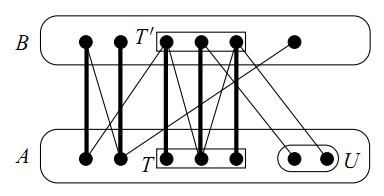 Optimális hozzárendelés páros gráf,  élsúly-függvény. Keressük maximális összsúlyú M teljes párosítást: .Címkézés definíció páros gráf,  címkézés (csúcs súlyfüggény), ha minden  élre .LemmaA maximális összsúlyú teljes párosítás összsúlya legfeljebb .BizonyításLegyen M egy tetszőleges teljes párosítás. Mivel M élei minden pontot egyszer fognak le, ezértLemma páros gráfban w élsúly-függvény, c címkézés, M teljes párosítás és minden  élre  teljesül, akkor M maximális összsúlyú.Egerváry algoritmusA gráfokat kiegészítjük úgy, hogy létezzen bennük teljes párosítás. Majd végrehajtjuk a következő lépéseket:0. lépés: kezdeti címkézés. Legyen ;  esetén c(v) a v-ből induló maximális élsúly,  esetén .1. lépés: M-ből kiindulva keresünk egy maximális elemszámú M’ párosítást javító utakkal a piros (teljesül rá a ) részgráfban. Ha M’ teljes párosítás, akkor STOP (M’ a keresett párosítás, c a keresett címkézés).2. lépés: Javítóutas algoritmus: M’ élszáma növekszik vagy címkézés összege csökken. Legyen U az M’ által le nem fedett A-beli pontok halmaza, T’ a B azon része, melyek az U-ból alternáló úton elérhetők és pirosak (teljesül rá a ). T az eddigi párosítás szerint T’ párja.Ekkor , majd az új címkézés:Folytatjuk 2-től (M’ és c’-vel).2. tételA lineáris programozás alapfeladata, kétváltozós feladat grafikus megoldása. Lineáris egyenlőtlenségrendszer megoldása Fourier-Motzkin eliminációval.A lineáris programozás alapfeladataA lineáris programozás alapfeladata: egy egyenlőtlenségrendszer megoldásai közül kiválasztani azt, amely egy szintén lineáris célfüggvény szerint optimális.A m×n-es mátrix, x egy n dimenziós, b egy m dimenziós, c egy n dimenziós vektor. A LP alapfeladata ekkor:Megjegyzések: helyett  helyett  és  helyett  (aztán ellentett-vétel a végleges megoldáshoz)A kétváltozós feladat grafikus megoldásaMinden  zárt félsíkot határoz meg, határolója  egyenes.Ha a félsíkok metszete véges, akkor konvex sokszöget kapunk, ezen belül vannak a lehetséges megoldások (bal ábra).A célfüggvényt különböző értékekre felrajzolva kiválaszthatjuk azt a célfüggvény – sokszög metszéspontot, amely optimális (jobb ábra; s=7, x1=3, x2=4 a megoldás).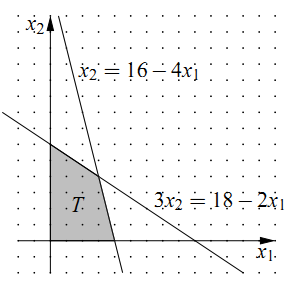 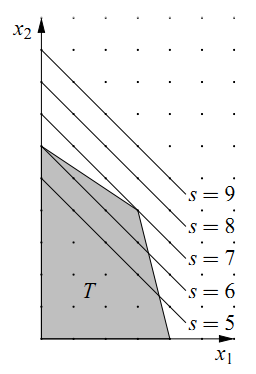 Fourier-Motzkin eliminációAz n változós esetet mindig eggyel kevesebb változósra vezetjük vissza úgy, hogy a megoldhatóság tulajdonsága megmaradjon. Az utolsó lépésnél már csak 1 változó marad, amelyre a megoldhatóság egyszerűen vizsgálható.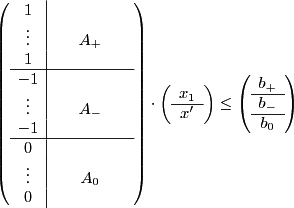 Minden lépésben pozitív számmal való szorzással olyan alakra hozzuk a mátrixot, hogy 1, 0 vagy -1 legyen az első oszlopban.Ha A– üres, akkor A+ sorai teljesülnek. A+ sorai ilyen alakúak:Ekkor x1-et olyan kicsire választhatjuk, hogy az összes ilyen sort kielégítse. A+ teljes sorai így elhagyhatók (nem csak az első oszlopuk), elég A0 sorait tovább vizsgálni a 0 oszlop elhagyásával ((n – 1) változós eset).Hasonlóan, ha A+ üres, akkor A– sorai teljesülnek  alapján.Ha sem A+, sem A– nem üres, akkor A+ és A– összes {i, j} sorpárját összeadva az ,  egyenlőtlenségrendszer megoldható (az első oszlopra 0 adódik, így (n – 1) változós esetre áttérhetünk).A végén egy változó marad. Ekkor ha b0-ban van negatív, akkor a rendszer nem megoldható, mert:  sosem teljesülhet, egyébként A0 sorai teljesülnek (elhagyhatók). Ha A+ vagy A– üres, akkor a rendszer megoldható (lásd előző bekezdés). Egyébként megoldható, ha  esetén: és .Azaz  3. tételFarkas-lemma (két alakban). A lineáris program célfüggvénye felülről korlátosságának feltételei.Farkas lemma 1.Pontosan az egyiknek van megoldása:BizonyításKettőnek egyszerre nincs megoldása, mert: .Be kell látni még, hogy ha (1) nem megoldható, akkor (2) igen, teljes indukció. Egyváltozós esetben (1) nem megoldható (lásd Fourier-Motzkin egyváltozós eset), ha b0-ban van negatív, illetve van egy  alakú sorpárja, hogy  (azaz a negatív feltétel abszolútértéke nagyobb, mint a pozitívé – nem lesz érvényes intervallum x-re). Ha y eze(ke)n a komponens(ek)ben 1, a többin 0, akkor megoldja (2)-t:, illetvevagyis létezik megoldás.n-változós eset: ha y megoldás, akkor αy is (), ezért  elérhető. A rendszer tömören felírva: . Más szóval  sorainak y szerinti (nemnegatív együtthatós) lineáris kombinációja a  vektort adja. Jelölje  az eliminációs lépés után -t. Az indukciós feltevés miatt  megoldható. Egészítsük ki a  rendszert az eliminációs lépés végén elhagyott csupa 0 oszloppal: . Ettől  továbbra is megoldható marad, kifejezhető  vektor pozitív együtthatós lineáris kombinációja. Visszafelé gondolkodva az eliminációs lépésben  egy sora vagy  egy sora volt (A0 csoportból), vagy két sorának összege (A+ és A- csoportokból), vagyis  sorainak nemnegatív együtthatós lineáris kombinációja kiadja  vektort.Farkas lemma 2.Pontosan az egyiknek van megoldása:BizonyításKettőnek egyszerre nincs megoldása: Ha (2) nem megoldható, akkor (1) igen. (1)-et átírjuk  egyenlőtlenségrendszerre, amire alkalmazható a Farkas lemma 1.Célfüggvény korlátosság megoldható, ekkor az állítások ekvivalensek:Az  megoldáshalmazás cx felülről korlátos.Nincs megoldása az  rendszernekVan megoldása az  rendszernek.Bizonyítás(1)(2) indirekt. Legyen x0 megoldása -nek, és mégis létezik z, hogy: . Ekkor tetszőleges  is megoldás, mert . Továbbá  nem lehet korlátos felülről, mert  és λ tetszőlegesen nagy lehet.(2)(3). Farkas lemma 2-ből adódik ((2)=(2), (3)=(1) helyettesítés), (2)-nél a z helyett (–z)-t vesszük(3)(1). , minden x, y-ra yb felső korlát cx értékére.4. tételA lineáris programozás dualitástétele (két alakban). A lineáris programozás alapfeladatának bonyolultsága (biz. nélkül).Dualitás 1.Ha  primál program megoldható és felülről korlátos, akkor duális program is megoldható és alulról korlátosa primál programnak létezik maximuma, a duálisnak minimumamaximum = minimumBizonyítás(1) bizonyítása a korlátosságnál megvolt, (2) és (3) következik ebből az állításból:Állítás: Tegyük fel, hogy  megoldható és t tetszőleges. Ha -nek nincs olyan megoldása, amelyre  teljesülne, akkor -nak van megoldása, amelyre  teljesül.Bizonyítás: Átírva:  rendszer nem megoldható, alkalmazzuk rá a Farkas lemma 1-et. Az abban szereplő (2) rendszer y vektor utolsó komponensét (ami a hozzáadott  egyenlőtlenség) válasszuk külön, jelölje λ. Ennek megfelelően kifejtve a lemma (2) egyenleteit:Ha  lenne, akkor  teljesülne, így a Farkas lemma alapján  nem megoldható, ez ellentmond az állításnak. Ezért , így bevezethetjük . Erre , ,  teljesül, tehát y' teljesíti az állítást.	∎(2) primálra: indirekt módszer. Nem létezik maximum, de minden felülről korlátos halmaznak van szuprémuma (legkisebb felső korlátja), jelöljük: . Mivel t nem maximum, ezért -nek nincs -t teljesítő megoldása. Az előbbi állítás miatt  rendszernek van -t teljesítő megoldása. Ekkor: . Itt yb t-nél kisebb felső korlát cx-re, ami ellentmondás, mert t a szuprémum.(2) duálisra: egyszerűen átírjuk:  alakra.(3)  fennáll. Indirekt: legyen . Indirekció miatt -nek nincs megoldása, a fenti tétel szerint ekkor a duálisnak van megoldása, amire , ami nyilvánvalóan nem lehet, mert t minimális.Ekvivalens alakHa  (primál) program megoldható és felülről korlátos, akkor a
 (duális) program is megoldható és alulról korlátos; a primál programnak létezik maximuma, a duálisnak minimuma, és ezek megegyeznek.LP bonyolultsága-t kiegyenlítő x megoldások közül van-e, ami felülről korlátos cx-en?NP-beli: x tanúcoNP-beli: duális megoldása tanúszimplex módszer (1947) nem polinomiális, de gyorsellipszoid módszer (1979, Hacsijan) polinomiális, de lassú5. tételEgészértékű programozás: a feladat bonyolultsága, korlátozás és szétválasztás (Branch and Bound)Egészértékű programozásIP alapfeladat: IP duálisa: A feladat bonyolultsága-t kiegyenlítő x egész megoldások közül van-e, ami felülről korlátos cx-en?NP-beli: x tanúnincs dualitástétel: nem adódik a co-NP-beli.NP-teljes: visszavezetés a 3-SAT problémára.A Branch and Bound algoritmusFeladat: , f és g tetszőleges egész vektorok.Jelölések részfeladatokw(i): IP(i) maximumértéke ennél nagyobb nem lehetz*: eddigi legjobb célfüggvényértékx* eddigi legjobb megoldás ()Az algoritmus lépéseilépés:  eredeti feladat, ,  nem definiált.lépés: Ha  üres, akkor STOP (megoldás z*, x* helyen). Egyébként vegyünk egy feladatot -ből (és töröljük onnan).lépés: Ha : IP(i) nem lehet megoldás, GOTO 2. (Bound lépés.)lépés: IP(i) helyett LP(i) relaxált feladat megoldása. Ha nincs megoldás, akkor GOTO 2. Egyébként maximum z(i), maximumhely x(i).lépésHa , akkor GOTO 2Ha , x(i) egész vektor. Ekkor z* és x* fölülírjuk ezeket az értékekkel. GOTO 2Ha , x(i) nem egész vektor. Ekkor válasszunk x(i)-ben egy elágazási változót: xj, és egy közbülső értéket: . Két új feladatot hozunk létre, módosítjuk a korlátokat a megadott komponensre, egyikben: , másikban . A két új célfüggvény felső korlát: . Adjuk hozzá -hez a két új feladatot. GOTO 2. (Branch lépés.)Az algoritmus hatékonyságaÁllítás: Az algoritmus véges sok lépésben leáll és megtalálja a feladat optimumát.Bizonyítás: Véges: f és g miatt, mert csak véges sok egész x lehet úgy, hogy .Optimális: indirekt bizonyítás. Legyen z0 az optimum, de az eljárás csak -t találta. -ben mindig van feladat, aminek az optimuma z0. Ez a legelején (0. lépésnél) fönnáll. Ilyenkor 4b vagy 4c lépéshez jut az algoritmus, mert még nincs optimális megoldás. 4b-nél meg is találja  ellentmondás. 4c esetén az egyik alfeladatban benne van az optimumhely és így optimumérték (z0) is. Így viszont  sosem ürülne ki, és az algoritmus sosem állna le, ellentmond az előző bekezdéssel.Gyakorlati tapasztalatok az algoritmus használatáraLIFO alapján válasszunk új feladatot -ből, mert a megoldás várhatóan mélyen van a fában, és LIFO-val tudunk a legmélyebbre hatolni.+lágazásnál a legkevésbé egész xj-t válasszuk elágazási változónak (azaz amelyiknek a tört része 0,5-höz legközelebbi), közbülső értéknek pedig ennek egészrészét.6. tételTotálisan unimoduláris mátrix fogalma, példák. Egészértékű programozás totálisan unimoduláris együtthatómátrixszal. (biz. nélkül) Alkalmazás páros gráfokra és intervallumgráfokra.Totális unimoduláris (TU) mátrixMinden négyzetes részmátrixának determinánsa 0, 1 vagy –1. Szükséges (de nem elégséges), hogy a mátrix elemei is csak 0, 1 vagy –1 értékűek lehetnek.Egészértékű totálisan unimoduláris együtthatómátrixszalLegyen A totálisan unimoduláris mátrix, b egész koordinátájú vektor. A  (LP) feladat megoldható és maximuma véges. Ekkor a  (IP) feladat is megoldható, és maximuma megegyezik (LP) feladat maximumával.LemmaEgy mátrix totális unimoduláris marad, haegy sorát/oszlopát (–1)-gyel szorozzukegységvektort hozzáveszünk sorként/oszlopkéntegyik sorát/oszlopát új sorként/oszlopként hozzávesszüktranszponáljukLemma bizonyításaNyilván csak azoknak a négyzetes részmátrixoknak változhat a determinánsa, amelyikeket érint a változás.(1): a determináns (–1)-szeres lesz(2): a determináns megegyezik vagy (–1)-szeres lesz az egység pozíciójától függően.(3): ha a régi és új sor/oszlop is szerepel a kiválasztott részmátrixnak, akkor a determináns 0. Ha csak az egyik (vagy a régi vagy az új), akkor előáll az eredeti mátrixból képzett részmátrix, determináns marad 0, 1 vagy –1.determináns definíciójának következményeTételMinden irányított gráf illeszkedési mátrixa totálisan unimoduláris.BizonyításMivel irányított illeszkedési gráfról beszélünk, egy oszlop azt adja meg, hogy egy adott él mely pontokra illeszkedik (1 ott, ahonnan indul, és -1 ott, ahova mutat; ha hurokél, akkor az egyetlen pontjánál 1 van).Teljes indukció: M egy  méretű részmátrix.Ha , akkor nyilvánvaló, mert minden elem 0, -1 vagy 1.Ha , ésM-nek van olyan oszlopa, amelyben legfeljebb egy nemnulla elem van (azaz egységvektor, vagy annak ellentettje):
Ha ezt az oszlopot nem vesszük figyelembe, akkor az indukciós lépés miatt a maradék mátrix TU (mert részmátrixai TU-k, hiszen k-nál kisebbek). Ha ehhez figyelembevesszük ezt az egy egységvektort (lemma (2)) vagy ellentettjét (lemma (1)), akkor továbbra is TU marad, vagyis a teljes mátrix is TU.Egyébként minden oszlopban egy +1 és egy –1 elem van, ekkor M sorainak összege nullvektor, a determináns 0.TételPáros gráf illeszkedési mátrixa totálisan unimoduláris.BizonyításFelhasználjuk az irányított gráf tételét:  páros gráf éleit irányítsuk úgy, hogy minden él A-ból B-be mutasson. A B-hez tartozó sorokat negáljuk, de ez nem változtat TU tulajdonságon (lemma (1)).Maximális összsúlyú párosítás IP feladatkéntJelölések: x indikátor, hogy egy él benne van-e a párosításban. w tetszőleges (él)súlyfüggvény, B illeszkedési mátrix (páros gráf lévén TU).Feladat. Az  feltétel miatt B-t kiegészítjük az -es egységmátrix ellentettjével, de ez nem változtat TU tulajdonságon. A  azt jelenti, hogy az egy csúcsból kiinduló élek közül legfeljebb egyet választunk ki  párosítás. Mivel B TU mátrix és b egész vektor, ezért x egész vektor (IP feladat) (pontosabban 0 vagy 1 értékű).Duális. Ekkor y megoldás minden v csúcshoz egy c(v) címkét rendel. A  azt jelenti, hogy  minden  élre (Egerváry Jenő).Intervallumgráf IP feladatként (vázlat)Intervallumgráf és az ebből képzett mátrix definíciójaÁllítás: az ilyen mátrix TUBizonyítás (kiválasztunk egy tetszőleges k×k részmátrixot, teljes indukció 1-esek darabszáma szerint). 0 db egyesből álló nyilván TU, magasabb darabszámú:Ha van benne felülről nézve két olyan oszlop, melyben az első 1-es azonos helyen áll, akkor a nagyobb 1-es darabszámúból kivonjuk a kisebb darabszámút. Ez az 1-esek darabszámát csökkenti, determinánst nem változtatja.Ha nincs ilyen oszlop, de van csupa 0 oszlop, akkor a determináns 0.Ha egyik sem teljesül, akkor pedig be tudjuk rendezni az oszlopokat úgy, hogy alsó háromszögmátrixot kapunk, itt a determináns +1 vagy -1.Tétel: intervallumgráfok tetszőleges k színre megszínezhetők egyenletesenBizonyítás: bármely i pozícióban lévő intervallumok közül kiválaszthatunk egyenletes darabszámút (ez a tétel bizonyításához már elég). Felírjuk először LP feladatként, majd konstatáljuk, hogy mivel a mátrix TU, a b pedig egészértékű (csupa 1-es), ezért lesz egészértékű megoldás is.7. tételA lineáris és egészértékű programozás alkalmazása hálózati folyamproblémákra.A tétel szerkezeteHálózat és folyam alapfogalmakFord-Fulkerson említéseSegítő lemmaFelírás LP feladatkéntFelírás duálisként => új Ford-Fulkerson bizonyítás, ami nem-racionális élkapacitásokra is jó!Alkalmazás min. ktg-ű folyamokraAlkalmazás többtermékes folyamokraJelölések irányított gráf két kitüntetett csúcs nemnegatív kapacitásfüggvény.  tetszőleges függvény.ρx(v): v-be belépő élek összege x szerintδx(v): v-ből kilépő élek összege x szerintEgy x függvény akkor folyam, ha minden  esetén x függvény megengedett, ha minden e élre: A folyam értéke .LemmaLegyen  olyan függvény, amely minden  esetén , továbbá . Ekkor x folyam.BizonyításMinden  élből vegyünk fel egy új  élt, az új gráf legyen G’. Minden új e élhez rendeljük hozzá az  értéket (amennyivel több a belépő, mint a kilépő), a régi éleken maradjon az érték . A kapott x’ függvény G’-ben nyilván folyam, ezért . Másrészt  és . A lemma feltételei alapján: . Mivel csak egyenlőség állhat, ezért , ami csak akkor teljesülhet, ha x folyam.LP felírásEgészítsük ki G gráfot egy  pszeudó éllel, (értéke lesz majd folyam értéke, jelöljük µ-vel), az így kapott gráf illeszkedési mátrix legyen B*. Minden  csúcshoz tartozik egy sor, melyre teljesül  (ez folyamnál azt jelenti, hogy a belépő élek összege nem kisebb, mint a kilépőké; ).  rendszer alapján , illetve , összevontan: . Az előző lemma miatt , vagyis a folyam értéke µ.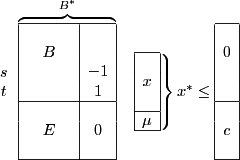 Keressük a maximális folyamot, vagyis . Az  feltételt hozzávesszük a mátrixhoz (ez lesz az E egységvektor és a hozzá tartozó c rész a b vektorban) az alábbi formában, ezt jelöljük M-mel.DuálisA . Írjuk fel másképp y-t: . Ekkor: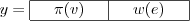 , minden  él esetén Ekkor a cél  minimum.ÁllításA  értéke megegyezik a hálózati folyam minimális vágásának értékével (mC).BizonyításEgy mC vágáshoz könnyen készíthető olyan π és w, amelyre , a következők szerint. Legyen S () és T () diszjunkt halmazok, akkor  esetén ,  esetén legyen . Minden e él, ami S-ből T-be mutat: , egyébként . A  teljesül, ebből  adódik, a másik irányú egyenlőtlenséget kell belátni.Az M mátrix TU, ezért (Egészértékű totálisan unimoduláris együtthatómátrixszal) alapján y is egészértékű (mivel  rendszerbeli c is egészértékű). Legyen adott (π, w) optimális, egészértékű megoldás, ebből kiindulva elkészítünk egy (π’, w’) 0 vagy 1 értékű optimális megoldást. LegyenEkkor (π’, w’) (1) és (3) nyilván teljesül(2) indirekt:  él esetén , ekkor a 0 – 1 értékűség miatt ,  esetben valósulna meg, mert w’ definíciója miatt .Optimális, mert , mert .Legyen  és  a fentiek szerinti S és T. Minden  élre (2) miatt . Minden más élen w’(e) csak akkor lehet 1, ha , mert -ra változtatása után a feltételek továbbra is fennállnának, így .Alkalmazás minimális költségű folyam kereséséreMinden élhez rendelhető egy k költség is. Ekkor kitűzhető egy olyan feladat, ami a legalább M nagyságú folyamok között keres minimális költségűt.Megfogalmazása lineáris programozási feladatként:Alkalmazás többtermékes folyamraEzekre is alkalmazható a LP, a legalább 2 termékes folyamoknál már az egyetlen ismert hatékony algoritmus. IP ezekre már NP nehéz.8. tételMatroid definíciója, alapfogalmak (bázis, rang, kör). Példák: lineáris matroid (mátrixmatroid), grafikus matroid, uniform matroid. A rangfüggvény szubmodularitása.Matroid definíció (mohó algoritmus)Egy E alaphalmazon értelmezett nemüres, leszálló halmazrendszer matroid, ha tetszőleges nemnegatív súlyfüggvényre a mohó algoritmus optimális – maximális súlyú – megoldást ad.Mohó algoritmus: olyan algoritmus, amely minden lépésében olyan  elemet választ, melyre az alábbi állítás igaz:Matroid definíció (függetlenségi axiómák)Legyen E tetszőleges véges halmaz,  matroid, ha:Ha  és , akkor  (leszálló halmaz)Ha  és , akkor létezik olyan , amelyre Tétel: A fenti 2 definíció ekvivalens.AlapfogalmakAz  matroidban az alaphalmaz -hez tartozó részhalmazait független halmazoknak nevezzük. A maximális (nem bővíthető) független halmazok a matroid bázisai. Egy minimálisan összefüggő (egy elem elvételével már független) halmazt körnek nevezünk. Az egyelemű kör hurok. Az M matroidban egy  halmaz rangja r(X): egy X-beli maximális független halmaz mérete. A matroid ranga r(E).LemmaLegyen  matroid, . Ha X1 és X2 maximális független halmazok A-ban, akkor .BizonyításIndirekt: . (F3) miatt létezik olyan , amelyre , vagyis X1 nem lehetett maximális.PéldákGrafikus matroid (körmatroid): G gráf által indukált matroid. ,  {G-beli erdők}Lineáris matroid: A mátrix által indukált matroid. ,  {A lineárisan független oszlopai}.Uniform matroid: E: tetszőleges véges halmaz, jelölje n az elemszámát.  {E legfeljebb k-elemű részhalmazai} (), jelölése: Un,k. Speciálisan: Un,n: teljes/szabad matroid, Un,0: trivális matroid.Rangfüggvény szubmodularitásLegyen r egy matroid rangfüggvénye. Ekkor minden  halmazpárra:., ha Fordítva: ha r egy egészértékű függvény E részhalmazain, amelyre teljesül (R1) – (R4), akkor r egy  matroid rangfüggvénye, ahol .Bizonyítás(R1) – (R3) a rangfüggvény definíciójából adódik.(R4): adott X, Y halmazpárra legyen A maximálisan független, , elemszáma . Az A halmaz kiterjeszthető egy olyan B halmazzá, amely független lesz -ban. X-ből β, Y-ból γ új elem kerül B-be. A rangfüggvények a következőképp alakulnak: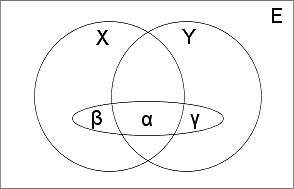 Összesítve: 9. tételMohó algoritmus matroidon. Matroid megadása rangfüggvényével, bázisaival (biz. nélkül). Matroid duálisa, a duális matroid rangfüggvénye.Mohó algoritmusLegyen  matroid,  nemnegatív súlyfüggvény. Keressük a maximális összsúlyú független halmazt, azaz: . Tetszőleges matroidra és súlyfüggvényre optimális megoldást (maximális összsúlyú) ad a mohó algoritmus.BizonyításIndirekt. A mohó algoritmus  megoldást adta, de az optimális . Mivel mindkét halmaz maximálisan független, ezért (F3) miatt . Legyen mindkét halmaz költség szerint csökkenő sorrendbe rendezve, vagyis  és . Tudjuk, hogy a mohó algoritmus a legnagyobb súlyú elemmel kezd, ezért .Legyen i a legkisebb index, amire  Ilyen mindenképp létezik, különben a mohó algoritmus optimális megoldást adott volna. Legyen  és . Alkalmazzuk (F3)-at erre:Létezik , amelyre . Feltettük, hogy csökkenő sorrendbe vannak rendezve a halmazok elemei, vagyis , továbbá  miatt az algoritmus bj-t választotta volna, nem ai-t.F3 vs mohóLegyen  matroid,  nemnegatív súlyfüggvény. (F1) – (F2) teljesül, továbbá tetszőleges w költségfüggvényre a mohó algoritmus maximális súlyú megoldást ad: . Ekkor (F3) is teljesül.BizonyításIndirekt: mohó algoritmus OK, de (F3) nem teljesül. Ilyenkor , amelyeknél  fennáll, de nem létezik olyan , amelyre  teljesülne. Legyen  és  súlyfüggvény a következő:Az algoritmus először kiválasztja Y elemeit. Ezt követően az indirekt feltevés miatt már nem választhat X – Y-beli elemeket, csak 0 súlyúakat. Ekkor az összsúly  lesz. Azonban X összsúlya ennél nagyobb, tehát a mohó algoritmus nem találta meg az optimális megoldást  ellentmond a kezdeti feltevésnek.Bázisos megadásLegyen  egy matroid bázisainak a halmaza. Ekkor minden -reHa  és , akkor létezik olyan , melyre .Fordítva: ha  egy halmazrendszer, amelyre teljesül (B1) – (B3), akkor  matroid, ahol .Rangfüggvény megadásLegyen r egy matroid rangfüggvénye. Ekkor minden  halmazpárra:., ha Fordítva: ha r egy egészértékű függvény E részhalmazain, amelyre teljesül (R1) – (R4), akkor r egy  matroid rangfüggvénye, ahol .Duális matroid definíció matroid bázisai , akkor a duális matroid bázisai . Ebből már adódik Duális matroid tételAz  matroid.Bizonyítás(F1) – (F2) nyilvánvalóan teljesül, (F3)-at kell belátni: ha  és , akkor létezik olyan , amelyre . Legyen  és  bázis az eredeti matroidban. Ha van olyan elem X-ben, ami nincs benne Y-ban, sem BY-ban, akkor ezt Y-hoz hozzávéve ismét -beli elemet kapnánk.Egyébként nem ilyen egyszerű a helyzet, azaz . Ekkor  a feltevés miatt. Mivel BX és BY ugyanakkora, ebből  következik. Alkalmazzuk erre a két halmazra (és M matroidra) (F3)-at: létezik olyan  elem, amelyre  független halmaz M-ben. Ezt a független halmazt egészítsük ki bázissá úgy, hogy BY-ból veszünk hozzá új elemeket, jelöljük B’-vel.B’ tartalmaz elemet -ból, tehát létezik olyan elem BY-ban – jelöljük u-val –, ami nincs B’-ben. Ekkor  elemre teljesül:  miatt .Duális rangfüggvény.Bizonyítás10. tételElhagyás és összehúzás. Matroidok direkt összege, összefüggősége. T test felett reprezentálható matroid duálisának T feletti reprezentálhatósága.Elhagyás matroid,  elhagyása: , ahol .Összehúzás matroid,  összehúzása: , ahol M/X rangfüggvénye: .TételAz elhagyások és összehúzások fölcserélhetők. Minden M matroid N minora (elhagyások és összehúzások sorozata) előáll  alakban, ahol A és B diszjunkt halmazok.TételElhagyás és összehúzás duális művelet:  és .BizonyításElég az elsőt bizonyítani. A  rangfüggvénye: rangfüggvénye:ahol  az M\X matroid alaphalmaza. Ebből  adódik.Matroidok direkt összegeLegyen  és  két matroid a diszjunkt E1 és E2 nemüres alaphalmazon. A két matroid direkt összege az az  matroid, melynek alaphalmaza , és egy  halmaz akkor független N-ben, ha  és  független M1-ben, illetve M2-ben.Matroidok összefüggőségeEgy matroid összefüggő, ha nem áll elő matroidok direkt összegeként.T test felett reprezentálhatóAz  matroid reprezentálható T test felett, ha E minden eleme T feletti vektor.Definíció2Az  matroid reprezentálható T test felett, ha létezik olyan mátrix, amelynek oszlopai T feletti vektorok, és ezek által meghatározott lineáris matroid izomorf M-mel.Duális reprezentációja T test felettHa  matroid reprezentálható T test felett, akkor M* is.BizonyításInduljunk ki a reprezentálás definíciójából: az alaphalmaz elemszámát jelöljük , M rangját r-rel, M-mel izomorf lineáris matroidot legyen A. Ekkor írjuk föl  alakban, Er az -es egységmátrix (M egy bázisa), A0 a többi eleme. Belátjuk, hogy  reprezentálja M*-ot.Mindkét mátrixnak n oszlopa van, így az alaphalmazok megfeleltethetők egymásnak, a rangok is rendben vannak. Válasszuk ki M egy B1 bázisát (nyilván r oszlop), ezt válasszuk úgy, hogy Er utolsó t darab oszlopa, és A0 első r – t oszlopa (ábrán a színes). Világos, hogy az egységmátrixból vett oszlopokhoz tartozó oszlopok és sorok (sárgával) determinánsa nem lehet 0, egyedül C részmátrix kérdéses. Mivel B1 bázis, ezért az oszlopai függetlenek C determinánsa sem 0.A duális matroidban azok az oszlopok alkotnak bázist, amik eredetileg nem, mert . Vagyis az első r – t és az utolsó n – 2r + t oszlop. Ez esetben sem kérdéses az egységmátrixhoz tartozó sorok és oszlopok függetlenek (determinánsuk ≠ 0), a maradék (narancssárga) rész a kérdéses. Azonban a konstrukció miatt ez pont C transzponáltja, tehát determinánsa nem lehet 0, ezért  valóban bázis.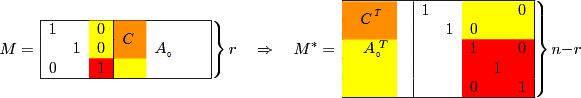 11. tételGrafikus, kografikus, reguláris, bináris és lineáris matroid fogalma, ezek kapcsolata (ebből bizonyítás csak a grafikus és reguláris matroidok közötti kapcsolatra), példák. Fano-matroid, példa nemlineáris matroidra. Bináris, reguláris és grafikus matroidok jellemzése tiltott minorokkal: Tutte tételei (biz. nélkül).Matroid osztályokGrafikus matroid (körmatroid): G gráf által indukált matroid. ,  {G-beli erdők}. Grafikus matroid duálisa kografikus.Reguláris matroid, ha minden test felett reprezentálható. A bináris matroid a bináris test felett reprezentálható. Ha van olyan test, ami felett reprezentálható, akkor lineáris matroid.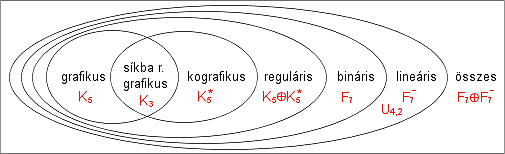 TételGrafikus matroid bármilyen test felett reprezentálható (reguláris).BizonyításRendeljünk a gráf minden pontjához egy-egy különböző n-dimenziós egységvektort (n-pontú gráf esetén). Az élekhez pedig a két végpontja közti különbséget (irányítás lényegtelen). Az élek vektorában csak 0, 1 és –1 szerepelhet, így minden test felett reprezentálható.Ha egy kör éleit ±1 együtthatós lineáris kombinációval összeadjuk, akkor nullvektort kapunk (–1-re azért van szükség, mert nem törődtünk az élek irányításával), mert a megfelelő nemnulla komponensek kiejtik egymást.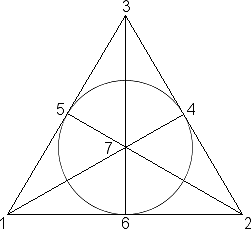 Fordítva: vegyünk egy összefüggő vektorhalmazt, ahol egyik együtthatója sem 0, jelölje X. Az élvektorok azokon a koordinátákon nemnulla, amelyik pontokat összeköt. Ahhoz, hogy a nullvektor kijöjjön, minden egy ponthoz két nemnulla koordináta kell, azaz egy pontra két él illeszkedik (a foka legalább 2). Ha valamely részgráf, ahol minden pont foka 2 (vagy több), akkor biztos van benne kör.Fano matroidAdott a hételemű halmaz: . A legfeljebb kételemű részhalmazok függetlenek, továbbá a háromeleműek közül azok, amik nincsenek egy egyenesen vagy körön, ez a Fano-matroid (F7). A legfeljebb kételemű részhalmazok függetlenek, továbbá azok a háromeleműek, amik nincsenek egy egyenesen, ez az anti-Fano matroid ().KövetkezményA Fano-matroid pontosan azon testek felett reprezentálható, amelynek karakterisztikája 2 (pl bináris matroid). Az anti-Fano-matroid pontosan azon testek felett reprezentálható, amelyek karakterisztikája nem 2. Ezért a két matroid direkt összege nem reprezentálható semmilyen test felett  nem lineáris.Tutte tételeiM matroid bináris ⇔ nem tartalmaz minorként U4,2 matroidot.M matroid regurális ⇔ nem tartalmazza minorként U4,2, F7 és F7* matroidokat.M matroid grafikus ⇔ nem tartalmazza minorként U4,2, F7, F7*, M*(K5) és M*(K3,3) matroidokat.12. tételMatroidok összege. k-matroid-metszet probléma, ennek bonyolultsága k ≥ 3 esetén.Matroid összege def és  matroidok összege , ahol , hogy  és , illetve . (X előáll egy -beli és egy -beli elem uniójaként)TételMatroidok összege is matroid.Bizonyítás(F1), (F2) nyilvánvaló, (F3) indirekt:  és , akkor nem létezik olyan , amelyre Definíció szerint X, Y halmazoknak létezik (esetleg többféle)  és  felbontása, ahol , illetve . Válasszunk olyat, hogy a részhalmazok diszjunktak legyenek és  érték legyen minimális, továbbá legyen . Ekkor M1 matroidra alkalmazva (F3)-mat, létezik , amelyre . Ha , akkor  teljesülne, ami ellentmond az indirekciós feltevésnek. Tehát . Ekkor  egy másik felbontás, ráadásul  összeg eggyel kevesebb, mint az mint  érték, ami ellentmondás (minimálisra választottuk).2-matroid metszet problémak-matroid metszet probléma (MMPk): adott k darab matroid közös alaphalmazon: . Létezik-e valamely konstans p-re p-méretű halmaz -ben?2-matroid metszet probléma: két matroid esetén, MMPk bonyolultságaMMPk NP-teljes (k≥3) eseténBizonyításNP-beli, mert p-elemű közös bázis tanúMMP3 visszavezethető irányított Hamilton-út keresésére, ami NP-teljes.M1=(E,F1)-ben X⊆E-re X∈F1 ⇔ az X részgráfban minden pont be-foka legfeljebb 1 és u be-foka 0. M2=(E,F2)-ben X⊆E-re X∈F2 ⇔ az X részgráfban minden pont ki-foka legfeljebb 1 és v ki-foka 0. M3 a gráf körmatroidja. M1, M2 és M3 közös |V|–1 elemű bázisai G irányított Hamilton-útjai.13. tételA k-matroid partíciós probléma, ennek algoritmikus megoldása. A 2-matroid-metszet feladat visszavezetése matroid partíciós problémára.k-matroid partíciós probléma MPPk: adott k matroid (Mi=(E,Fi), i=1...k). Kérdés: a matroidok összege a szabadmatroidot adja-e, vagyis E előáll-e E1∪...∪Ek alakban úgy, hogy Ei∈Fi ∀i-re. Feltehető, hogy az Ei halmazok diszjunktak, ezért hívják a feladatot matroid partíciós problémának. Lemma: MPPk NP-beli, mert tanú rá egy particionálás, és a tanú lineáris időben ellenőrizhető. 
Lemma: MPPk coNP-beli, mert tanú rá egy X⊆E halmaz, ami biztosan összefüggő az összegben, azaz ∑ri(X)<|X|. Algoritmus Induljunk ki az ∀i Ei=∅ állapotból. Ekkor Ei∈Fi. Az Ei halmazokat addig bővítjük, amíg az uniójuk E nem lesz, vagy ha nem bővíthető, mutatunk egy X tanút. A bővítéshez bevezetünk egy n+k pontú irányított segédgráfot, amelynek Csúcsai E elemei ∪ {p1, ..., pk}. pi az Ei partíció segédpontja. (x→pi) ∈ E(G), ha x∉Ei és Ei∪{x}∈Fi. 
Az ilyen típusú élek azt jelképezi, hogy az Ei partícióba felvehető x a függetlenség megsértése nélkül. (x→y) ∈ E(G), ha ∃i x∉Ei, y∈Ei, Ei∪{x}∉Fi, de Ei∪{x}-{y}∈Fi. 
Az ilyen típusú élek azt jelentik, hogy az Ei partícióban az y elem kicserélhető x-re a függetlenség megsértése nélkül. Megkeressük a legrövidebb irányított utat E-∪Ei-ből {p1, ..., pk}-ba. Ha van ilyen út, javítunk az út mentén, azaz végrehajtjuk a cseréket. ∪Ei mérete 1-gyel nő. Azért kell a legrövidebb úton végigmenni, mert különben nem garantált, hogy a cserék során nem sérül a partíciók függetlensége. Különben STOP, nemleges a válasz, és a tanú a E-∪Ei-ből irányított úton elérhető pontok halmaza. 2-matroid-metszet probléma MMPk: adott k matroid (Mi=(E,Fi), i=1...k) és egy p egész szám. Kérdés: létezik-e Fi-knek legalább p méretű közös elemük? Tétel: MMP2∈P. Biz: M1=(E,F1), M2=(E,F2), p egész. Ha p>min(r1,r2), nem a válasz. Csonkoljuk a matroidokat addig, amíg a rangjuk min(r1,r2,p)-re nem csökken. Ezzel a problémát redukáltuk közös bázis keresésére. r1=r2=p-re a válasz akkor és csak akkor igenlő, ha M1∨M2*=(E,2E). ⇒: ha M1-nek és M2-nek van közös B bázisa, akkor M2*-ban E-B bázis, E=B∪(E-B) egy felbontása az összegnek, azaz az összegben E független, tehát M1∨M2* szabadmatroid. ⇐: legyen E=C∪D egy olyan felbontása a szabadmatroidnak, ahol C∈F1 és D∈F2*. 
|E| ≤ |C|+|D| = r1(C)+r2*(D) ≤ r1(E)+r2*(E) = r1(E)+|E|-r2(E) = |E|. 
C és D diszjunkt bázisok ⇒ C közös bázisa M1-nek és M2-nek. 14. tételk-polimatroid rangfüggvény fogalma. A 2-polimatroid-matching probléma, ennek bonyolultsága, Lovász tétele (biz. nélkül).k-polimatroid rangfüggvény Def.: f:2E→N egy k-polimatroid rangfüggvénye, ha teljesülnek rá a következő axiómák: f(∅)=0 f({x})≤k X⊆Y ⇒ f(X)≤f(Y) f(X)+f(Y)≥f(X∪Y)+f(X∩Y) Speciális eset: f({x})≤1, ekkor f egy matroid rangfüggvénye. Megj.: f({x})≤k-vel ekvivalens az f(X)≤k|X| illetve az f(X∪Y)≤f(X)+k|Y| axióma. k-polimatroid matching probléma Def.: X⊆E k-polimatroid matching, ha f(X)=k|X|. Def.: k-polimatroid matching probléma: adott f és t∈N. Kérdés: van-e legalább t elemű k-polimatroid matching?Speciális esetek: Input: tetszőleges G gráf, t∈N. Kérdés: ν(G)≥t? 
2-polimatroid matchingként megfogalmazva: f(X)=|X által lefedett pontok halmaza|≤2|X| Input: két matroid, t. Kérdés: létezik-e X⊆E, |X|≥t, X∈F1∩F2 (matroid metszet probléma). 
2-polimatroid matchingként megfogalmazva: f(X)=r1(X)+r2(X)≤2|X| Az utolsó két probléma közös speciális esete: páros gráfban ν(G)≥t? 2. probléma leképzése a 3.-ra.: M1 grafikus matroidban e1 és e2 párhuzamos élek, ha e1-nek és e2-nek felül van egy közös pontja. M2-t hasonlóan értelmezzük a páros gráf alsó ponthalmazán. A 2-polimatroid matching probléma bonyolultsága Lovász-tétel: a 2-polimatroid matching probléma polimatroid rangfüggvény orákulummal általános esetben exponenciális. Biz.: |E|=2n, X⊆E. Tekintsük az alábbi polimatroid rangfüggvényt: Ha egy n elemű részhalmazra kérdeznek rá, 2n-1-et mondok. Polinom sok kérdéssel nem ellenőrizhető, hogy fogok-e 2n-et mondani. 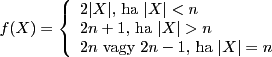 Lovász-tétel: Tegyük fel, hogy E (ai,bi) párokból áll és az f függvényt a következőképpen definiáljuk az {1,2,...,n} indexhalmazon: ∀J⊆I-re f(J)=r(∪i∈J{ai,bi}) 
Ha ∀i r({ai,bi})=2 (nincs hurokél és ai,bi párhuzamos élek), f egy 2-polimatroid rangfüggvény. Ha emellett M koordinátázva is van R felett, a 2-polimatroid matching probléma polinom időben megoldható. 15. tételNP-nehéz feladatok polinomiális speciális esetei: példa. Additív hibával közelítő algoritmus fogalma, példák. Példa additívan nem közelíthető problémára. k-approximációs algoritmusok, példák: minimális lefogó ponthalmaz, maximális páros részgráf keresése.NP-nehéz feladatokKonkrét példa: leghosszabb irányított út keresése NP-nehéz, de ha nincs irányított kör (azaz gráfunk egy DAG), akkor szélességi kereséssel meghatározható.Additív hibaf(x) a minimalizálandó célfüggvény az XI halmazon, amely I inputon értelmezett. Egy algoritmus C additív hibával közelítve old meg egy minimalizálási problémát, ha minden I inputra polinom időben ad egy megoldást, amire:Példa: Egyszerű gráf élkromatikus számának meghatározása. Ha a legnagyobb fokszámú pont fokszáma K, akkor Vizing tételéből tudjuk, hogy az élkromatikus szám K vagy K+1. Ezt eldönteni NP-teljes, de a tétel bizonyítása alapján K+1-es színezés polinomiális időben megkapható, azaz 1 additív hibájú algoritmusunk van.Példa 2: Kromatikus szám (színezés) keresése. Az ötszíntétel alapján 5 színre beszínezhetünk polinomiális időben.Ugyanakkor a leghosszabb kör keresése egy gráfban nem közelíthető additívan (kivéve, ha P = NP). Ugyanis ha algoritmusunk C additív hibával megmondja a leghosszabb kör hosszát, akkor egy G gráf minden élére C új pontot felvéve egy olyan G’ gráfot kapunk, melyben a leghosszabb kör hossza C+1-szerese az eredeti G gráf leghosszabb körének hosszánál. Erre lefuttatva algoritmusunkat és kerekítve a legközelebbi C+1-gyel osztható számra, pontosan meg tudnánk mondani G’-ben (és így G-ben) a leghosszabb Hamilton-kör hosszát. Ez pedig NP teljes probléma.Multiplikatív hibaEgy algoritmus  multiplikatív hibával közelítve old meg egy minimalizálási problémát, ha minden I inputra polinom időben ad egy megoldást, amire:Minimális lefogó ponthalmazA lefogó pontok minimális számát () határozzuk meg úgy, hogy kiválasztjuk a független élek maximális rendszerét (), akkor mindkét végpontját tekintve -elemű ponthalmazt kapunk. Világos, hogy  (legfeljebb annyi független él választható ki, mint a lefogó pontok minimális száma – definíció szerint), ezért  multiplikatív hibáról van szó.Maximális páros részgráf kereséseKeressük n pontú gráf olyan kettéosztását, ahol a két pontosztály között a legtöbb él halad. Ez NP-nehéz.Kiindulunk egy tetszőleges kettéosztásból, és ha egy p pont áthelyezése növeli a vágás élszámát, akkor áthelyezzük. Ez a maximum felét legalább kiadja. Lépésszám becslése maxk(k*(n-k)), azaz kb. n2/4.16. tételA minimális lefogó ponthalmaz probléma visszavezetése a halmazfedési feladatra, a halmazfedési feladat közelítése. Közelítő algoritmus a Steiner-fa problémára.Minimális lefogó ponthalmaz visszavezetése halmazfedésreA lefedendő alaphalmaz a gráf élhalmaza (az elemek az élek), a lefedő halmazokat pedig a pontokhoz rendeljük úgy, hogy az elemei az adott pontból kiinduló élek. Minden lefedő halmaz költsége egységnyi.A halmazfedési feladat közelítéseA feladat: Adott U alaphalmaz, S1⊆U, ..., Sn⊆U részhalmazai és c:{Si}→R+ költségfüggvény. Keressük a minimális összköltségű fedést. Algoritmus:C⊆U az U halmazból már lefedett elemek részhalmaza.while (C!=U) válasszuk azt az Si halmazt, amire c(Si)/|Si-C| minimális.Lemma: legyen p(e)=c(Si)/|Si-C|, ahol Si az a halmaz, ami az algoritmus során először fedte le e-t. e1, ..., em (m=|U|) az elemek az algoritmus során kapott lefedési sorrendben. p(ek)≤OPT/(m-k+1). Bizonyítás: ∑p(e) = fedés összköltsége. Mivel az algoritmus mindig a minimális c(Si)/|Si-C| értékű halmazt választja, p(ek) = c(Si)/|Si-C| ≤ OPT/|C| = OPT/(m-k+1) Következmény: a fedés költsége ≤ OPT/1+OPT/2+...+OPT/m < OPT*(ln(m) + 1).Steiner-fa problémaAdott egy  összefüggő gráf, élein  költségfüggvény. V két részre van osztva: T-beli terminálokra és S-beli Steiner pontokra. Cél minimális költségű fát keresni G-ben, ami az összes terminált tartalmazza (és esetleg pár Steiner-pontot is). Ha , akkor a feladat mohó algoritmussal hatékonyan megoldható, különben NP-nehéz.A metrikus Steiner-fában a költségfüggvény kielégíti a háromszög-egyenlőtlenséget. Ez esetben létezik k-approximációs algoritmus.TételAz általános Steiner-fa probléma visszavezethető a metrikus Steiner-fa problémára, úgy hogy a k-approximáció megmarad.BizonyításLegyen G’ a teljes gráf V ponthalmazon. Egy G’-beli {u, v} él  költsége a G-beli legkisebb összköltségű u – v út hossza. Mivel minden {u, v} él költsége G’-ben legfeljebb akkora, mint G-ben, ezért az optimális megoldás értéke is legfeljebb akkora, mint G-ben.Legyen F’ egy G’-beli Steiner-fa. Helyettesítsük F’ éleit G-ben a legrövidebb utakkal, hogy megkapjuk F Steiner-fát. G’ és G csak élekben különbözik, így F’ után F is tartalmazza az összes terminált, összköltsége . Mivel F polinom időben számítható F’-ből, ezért megvagyunk.TételLegyen F egy minimális költségű feszítőfa a terminálok halmazán. Ekkor .BizonyításVegyünk egy optimális Steiner-fát. Ennek éleit megduplázva olyan összefüggő gráfot kapunk, ami minden terminált összeköt. Ebben keressünk Euler-kört (van rá hatékony algoritmus). A költsége 2OPT.Vegyük sorba az Euler-kör csúcsait, és dobjuk el azokat, amelyeket nem először érintettünk, vagy amelyek Steiner-pontok (mivel G teljes gráf, továbbra is létezik út, és a háromszög-egyenlőtlenség miatt az összköltség sem növekszik). A csúcsokat összekötve kaptunk egy Hamilton-utat a T halmazon, melynek költsége legfeljebb 2OPT. Ez az út feszítőfa is a terminálokon, tehát .17. tételAz általános utazóügynök probléma közelíthetősége. Közelítő algoritmusok a metrikus utazóügynök problémára, Christofides algoritmusa.Utazó ügynökAdott egy G teljes gráf, nemnegatív élsúly függvény. Keressük a minimális összsúlyú Hamilton-kört.Általános utazó ügynök közelítéseÁltalános utazó ügynök nem közelíthető k-approximációval. A probléma visszavezethető (egy nem teljes gráfban) Hamilton-kör keresésére.Legyen G egy n-pontú (nem teljes) gráf, a bemenet, hozzá tartozó G’ pedig teljes gráf. Ha G-ben szomszédos két él, akkor G-ben egységnyi az élsúly, egyébként kn. Ha G-ben van Hamilton-kör, akkor G’-ben a minimális összsúlyú Hamilton-kör összsúlya n, egyébként legalább . Mivel ez több, mint az optimum k-szorosa, ezért nincs ilyen közelítés.Ugyanez kn helyett tetszőleges f(n) függvénnyel is eljátszható.Metrikus utazóügynök probléma Feladat: adott G teljes gráf, és egy c:E→R+ élsúlyozás, amire teljesül a háromszög-egyenlőtlenség. Keressük a minimális összsúlyú Hamilton-kört. 2-approximációs algoritmus: vesszük a minimális feszítőfát, megduplázzuk az éleit, keresünk egy Euler-kört és leszűkítjük Hamilton-körré. c(talált Hamilton-kör) ≤ c(Euler-kör) = 2*c(minimális feszítőfa) ≤ 2*c(minimális Hamilton-út) < 2*c(minimális Hamilton-kör) = 2*OPTChristofides algoritmus: vesszük a minimális feszítőfát és egy minimális összsúlyú teljes párosítást a fa páratlan fokú csúcsai által kifeszített G' részgráfban. A fa és a párosítás élei által meghatározott részgráfban keresünk egy Euler-kört, amit leszűkítünk Hamilton-körré. Tétel: a Christofides algoritmus 3/2-approximációs. Biz.: a minimális feszítőfa összsúlya < OPT, elég azt belátni, hogy a párosítás éleinek összsúlya ≤ OPT/2. Jelöljük a minimális Hamilton-kört G gráfban H-val, G' segédgráfban H'-vel. c(H')≤OPT, mert H-t levágásokkal át tudjuk alakítani úgy, hogy csak G'-beli csúcsokat tartalmazzon, miközben nem nő az összköltsége, és az így kapott G'-beli Hamilton-körnél H' nyilván nem nagyobb súlyú. A minimális összsúlyú teljes párosítás pedig legfeljebb c(H')/2 költségű, mert H' páros élei és páratlan élei is teljes párosítást alkotnak, a kettő költségének összege c(H'), tehát van legfeljebb c(H')/2 összköltségű párosítás, aminél nem nagyobb a minimális összsúlyú teljes párosítás. 18. tételPolinomiális approximációs séma a Részösszeg problémáraPolinomiális approximációs séma Def.: egy probléma polinomiális approximációs sémával közelíthető, ha ∀ε>0-ra van rá (1+ε)-approximáció. Ez nem mindig elég, mert ha a közelítő algoritmus lépésszáma pl. 21/εn4, még mindig exponenciálisan hosszú ideig fut. (Ilyenkor ugyanis rögzített ε-ra polinomiális az algoritmus, tehát a feltételnek megfelel.)Def.: egy probléma teljesen polinomiális approximációs sémával közelíthető, ha ∀ε>0-ra van rá (1+ε)-approximáció, ami 1/ε-ban is polinomiális. Pl.: a metrikus utazó ügynök problémára nincs P approximációs séma, de az euklideszi utazó ügynök problémára van teljesen P approximációs séma. Részösszeg probléma Adott A = {a1, a2, ..., an} és t. Kérdés: létezik-e B⊆A úgy, hogy Σbi = t? Speciális eset: partíció probléma, amikor t = Σai/2, még ez is NP-teljes. Részösszeg optimalizálási probléma Adott A = {a1, a2, ..., an} és t. Keressük B⊆A-t úgy, hogy Σbi maximális és Σbi ≤ t legyen. A feladat NP nehéz, mert a részösszeg probléma visszavezethető rá. Bizonyítás: ha találunk olyan a B halmazt, amire Σbi = t, akkor igen a válasz a részösszeg problémára, különben nem. A feladat nem NP-beli, mert nem eldöntési probléma, tehát nem is NP-teljes. Közelítő algoritmus a részösszeg optimalizálási problémára Tétel: a probléma teljesen polinomiális sémával közelíthető. A bizonyítás egy konkrét algoritmus lesz:Pontos megoldást adó algoritmus:
Ez az algoritmus gyakorlatilag nem más, mint egy „brute-force” megoldó, amely minden lehetséges részösszeget kiszámol.Tegyük fel, hogy a1 ≤ a2 ≤ ... ≤ an. Definiálunk két halmazsorozatot: L0 = {0} Li' = {l+ai | l∈Li} Li+1 = Li ∪ Li' Röviden: Li+1 = Li ∪ (Li+ai+1) Például: a1=3, a2=5, a3=7 L0 = {0} L0' = {3}, L1 = {0,3} L1' = {5,8}, L2 = {0,3,5,8} L2' = {7,10,12,15}, L3 = {0,3,5,7,8,10,12,15} Az optimális részletösszeg max{l|l∈Ln ∧ l≤t} lesz.Polinomiális közelítő algoritmuste: Egyrészt vegyük észre, hogy az Li' halmazokból nincs szükségünk a t-nél nagyobb elemekre. Képezzük a halmazokat a következő módon: Li' = (Li+ai) ∩ [0..t]. Def.: δ-val ritkítás L növekvő sorrendbe rendezett halmaz.foreach (l∈L) {   m az l-et megelőző, halmazban hagyott elem, vagy ha nincs ilyen, 0.   if (l<m(1+δ)) l-et kidobjuk.}A ritkítás után bármely két szomszédos elem hányadosa legalább 1+δ. A ritkított halmaz mérete felülről becsülhető: |Lritkított| ≤ log1+δt+2. Tétel: ha az algoritmus során a halmazok t-nél nagyobb elemeit minden lépésben levágjuk és az eredményt δ=ε/2n-vel ritkítjuk, (1+ε)-approximációt kapunk a problémára, és a lépésszám n-ben, log t-ben és 1/ε-ban is polinomiális lesz.Biz.: az algoritmus (1+ε)-approximációs. (Kép hiányzik. )Biz.: az algoritmus lépésszáma mindhárom mennyiség szerint polinomiális.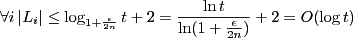 Másrészt az x≥-1-re érvényes x/(1+x) ≤ ln(1+x) összefüggést kihasználva x=ε/2n helyettesítéssel: 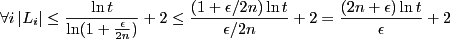 Az algoritmus során n db lista összefésülést kell végezni, aminek a komplexitása O(∑|Li|) = O(n|Li|). A fenti becslések alapján látszik, hogy O(n|Li|) n-ben négyzetes, log(t)-ben lineáris, tehát mindkettőben polinomiális. Az 1/ε szerinti becslést órán lenyeltük.19. tételÜtemezési feladatok típusai. Az 1|prec|Cmax és az 1||∑Cj feladat. Graham közelítő algoritmusai a P||Cmax és a P|prec|Cmax feladatokra (utóbbi biz. nélkül). A P|prec, pj = 1|Cmax feladat. Példa arra, hogy a leghosszabb út szerinti sorrend nem feltétlenül optimális, Hu algoritmusa (biz. nélkül).Ütemezési feladatok osztályozása Az ütemezési feladatok egy α|β|γ hármassal írhatók le, ahol α a gépek száma 1: 1 gép Pm: m párhuzamosan futó gép P: nem rögzített számú párhuzamosan futó gép. P|β|γ az {1|β|γ, P2|β|γ, P3|β|γ, ...} feladatokat tartalmazó osztály neve. β az infók halmaza az ütemezésről. Pl.: prec: adott egy irányított gráf, ami megkötéseket tartalmaz arra nézve, hogy egy adott munka elkezdéséhez mely munkákat kell előbb befejezni rj: adottak a release time-ok, azaz hogy melyik job mikortól áll rendelkezésre pj: adottak a megmunkálási idők, mennyit vesz igénybe az adott munka elvégzése γ a függvény, ami szerint optimalizálunk Cmax = max(Cj): az utolsó munka befejezési ideje ∑Cj ~ ∑Cj/n: a munkák átlagos befejezési ideje 1|prec|CmaxA feladatokat topologikus sorrendben adogatjuk a gépnek. Ez optimális, mert folyamatosan foglalt a gép.1||∑CjMunkaigény szerint növekvő sorrendben adogatjuk a feladatokat a gépnek. p1≤p2≤...≤pn. Az algoritmust SPT-nek (Shortest Processing Time) hívjuk. Az SPT ütemezés optimális, mert véges sok sorrend létezik és egy nem SPT ütemezés javítható. Ha az ütemezés J1, ..., Jn sorrendben veszi a feladatokat, ahol valamelyik i-re pi>pi+1, akkor a két feladatot megcserélve ∑Cj nő. P||Cmax (Graham)A 2||Cmax feladat NP nehéz, mert visszavezethető rá a partíciós probléma. P||Cmax is NP nehéz, mert speciális esetként tartalmazza 2||Cmax-ot. Def.: listás ütemezés (Graham): A joboknak vesszük egy előre rögzített sorrendjét. Ha egy gép nem dolgozik, a listában következő munkát azonnal odaadjuk neki. Tétel: a listás ütemezés (2-1/m)-approximálja a Pm||Cmax feladatot. Biz.: OPT ≥ max(pi) OPT ≥ ∑pi/m Az utolsóként befejeződő k munka t-kor kezdődött, és t-ig egy gép sem állhatott ⇒ ∑i≠kpi ≥ mt Cmax = t+pk ≤ ∑i≠kpi/m+pk = ∑pi/m+pk(1-1/m) ≤ OPT*(2-1/m) Tétel: Az LPT (Longest Processing Time) szerinti listás ütemezés 4/3-approximációs minden m-re.P|prec|Cmax (Graham)Tétel: a listás ütemezés (ha van szabad gép, a sorban az első olyan jobot teszem fel rá, ami már elkezdhető) (2-1/m)-approximációs a P|prec|Cmax feladatra is. P|prec, pj=1|Cmax A feladatosztály bonyolultsága P|prec, pj=1|Cmax NP-nehéz Pm|prec, pj=1|Cmax bonyolultsága ismeretlen P|prec, pj=1, in-tree|Cmax-re a Hu-algoritmus polinom időben optimális megoldást ad. Def.: Az in-tree (be-fenyő) egy olyan irányított gyökeres fa, aminek az élei a gyökér felé vannak irányítva. Példa: a leghosszabb út szerinti sorrend nem mindig optimálisBaloldali rendezés leghosszabb út szerint történt (a precedenciagráf figyelembevétele miatt rendez így a gép), jobb oldali pedig az optimális.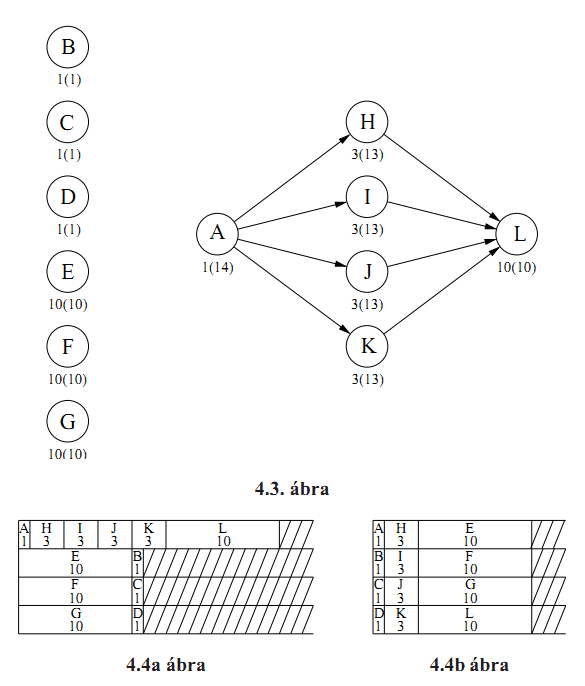 Hu algoritmusaA P|pi=1, prec|Cmax  feladatra ad megoldást, ha a precendenciagráf in-tree (be-fenyő) tulajdonságú.A precedencia gráf minden csúcsához határozzuk meg a gyökérbe vezető út hosszát. Alkalmazzuk a listás ütemezést úthossz szerint csökkenő sorrendben. 20. tételGlobális és lokális élösszefüggőség és élösszefüggőségi szám fogalma. λ(G) meghatározása folyamok segítségével (négyzetes es lineáris számú folyamkereséssel).Lokális élösszefüggőségEgy  gráfban  pontok közötti lokális élösszefüggőség () az u és v pontok közötti éldiszjunkt utak száma.Menger-tétel:Vagyis az u, v pontokat elválasztó ponthalmaz minimális fokszáma.Gráf élösszefüggőségi számaÓrai definíció szerint: λ(G)-1 tetszőleges él törlésekor még biztosan összefüggő marad a gráf, de λ(G) él már törölhető úgy, hogy a gráf szétessen.A lokális élösszefüggőségi számok közül a legkisebb.λ(G) meghatározása folyamok segítségévelHa a gráfot egy egy hálózati folyamként értelmezzük, ahol minden él kapacitása egy, akkor λ(u,v) épp a maxfolyam probléma.Ezt a problémát minden pontpárra megoldhatjuk, azaz összesen O(n2) db folyamot kell keresnünk. Megfigyelés, hogy általában n-1 folyamprobléma megoldása is elég.Maximális folyam keresésésre használhatjuk az Edmonds-Karp algoritmust. Ez az eredeti Ford-Fulkerson algoritmus továbbfejlesztése. A Ford-Fulkerson algoritmus irracionális kapacitásértékek előfordulása esetén nem állt le garantáltan, míg az Edmonds-Karp igen.Működése:Inicializálás: kezdeti folyam létrehozása (pl. ekvivalens 0 érték minden élre)Javító folyam keresése. Ford-Fulkerson esetén ennek módszere mindegy, Edmonds-Karp esetén ennek a legrövidebb lehetséges javító folyamnak kell lennie, ami pl. szélességi kereséssel megtalálható.Ha találtunk javító folyamot, akkor annak értékével megnöveljük az oda-élekre a folyamértéket, és lecsökkentjük a vissza-élekre a folyamértéket (ha van ilyen). Majd folytatjuk a 2. lépéstől.
Ha nincs megfelelő javító folyam, leállunk: találtunk egy maximális folyamot.Lépésszáma O(|V|*|E|2).21. tételλ(G) meghatározása összehúzások segítségével, Mader tétele (biz. nélkül), Nagamochi és Ibaraki algoritmusa (biz. nélkül).Összefüggőség kiszámítása összehúzásokkal, Mader tételeG-ből készítünk egy hálózatot egységnyi élsúlyozással, és λ(G) meghatározásához keressük a maximális folyamot, vagyis a minimális vágást. Alkalmazzunk most olyan módszert, amihez nem kell folyamot számolni.Két pont összehúzásával a vágás nem csökkenhet, és csak akkor nőhet, ha az összes minimális vágás a két pont között halad át. Vegyük tehát , ahol Gu,v a G-ből az u és v pontok összehúzásával kapott gráf. Ezt n–1-szer kiszámolva megkapjuk λ(G)-t.A gráf pontjainak egy  sorrendje max-vissza sorrend, ha  esetén , ahol  a vk-ból -ba menő élek száma.Mader tétele szerint: ha u és v a max-vissza sorrend szerinti utolsó két pont, akkor . Ha tehát minden iterációban az összehúzandó párt a max-vissza sorrend utolsó két pontjaként választjuk, akkor a  egyszerűen v fokszáma lesz. Így eltekinthetünk a folyam számolásától.Nagamochi és Ibaraki algoritmusakészítsük el a gráf max-vissza sorrendjét. Ha , akkor legyen .Ha még legalább három pontú a gráf, akkor húzzuk össze a max-vissza sorrend szerinti utolsó két pontot, GOTO 2. Egyébként STOP.22. tételMinimális méretű 2-élösszefüggő, illetve 2-összefüggő részgráfok keresése: Khuller-Vishkin (éles példával) és Cheryan-Thurimella algoritmusok (biz. nélkül).Minimális méretű 2-élösszefüggő részgráf kereséseAdott egy G 2-élösszefüggő irányítatlan gráf, minden él költsége 1, és  (élösszefüggési követelmény; ez a Hamilton-kör általánosítása: „dupla Hamilton-kör”). Feladat egy minimális élszámú 2-összefüggő feszítőgráf keresése G-ben. Látható, hogy az optimum értéke |V|, ha G-ben van Hamilton-kör. A feladat NP-nehéz, ezért nincs hatékony algoritmus, de közelítés van.Khuller-VishkinMélységi bejárás (T), közben építjük a megoldást: E’. T éleit bevesszük E’-be. Továbbá ha az algoritmus v pontból visszalép egy teljesen bejárt részgráfból, és a visszalépésnél használt uv él elvágó, akkor a T(v)-ből azt a kilépő élet hozzáadjuk E’-höz, ami nincs T-ben és a T(v)-n kívüli pontját először érte el a keresés.-approximációs.PéldaAz éles példa azt jelenti, hogy olyan példa, amikor az approximációs algoritmus a lehető legrosszabb becslést adja (itt pl. az optimum 3/2-szeresét), ami mutatja, hogy a becslés "éles", tehát nem javítható. Pl. egy olyan gráf, amikor egy teljes páros gráfot pakolunk össze úgy, hogy az egyik komponens n darab izolált pont, a másik pedig egy n csúcsú teljes gráf. Mondjuk egy egy K3,3 és ennek az egyik osztályába felveszünk még 3 élet.K3,3 kiegészítés nélkül: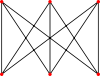 Az optimum ilyenkor a Hamilton-kör hossza, tehát 2*n (K3,3-nál 6 él). Az algoritmus pedig úgy lesz "rossz", hogy a mélységi kereséssel először bejárjuk az egyik oldalon lévő teljes részgráfot, ez n-1 él, és utána minden, a másik oldalon lévő ponthoz fel kell venni 2 élet, tehát 2n-et. Ez összesen 2n+n-1 él.Ez ugyan 1-gyel kevesebb, mint az optimum 3/2-e, de ez volt az órai példa, így valószínűleg elfogadható.Minimális méretű 2-összefüggő gráfEgy 2-összefüggő gráf egy él vagy egy pont törlése esetén összefüggő marad.Cheryan-ThurimellaMinimális F lefogó élhalmazt keresünk (például úgy, hogy maximális párosítást keresünk, utána hozzáveszünk olyan éleket, hogy a párosításból kimaradt pontok is bekerüljenek)Hagyjuk el a gráfból az F-hez nem tartozó éleket addig, amíg a gráf 2-összefüggő marad. (A kérdéses él akkor hagyható el, ha végpontjai között van 3 pontdiszjunkt út.) A megmaradt élek a kimenet (-approximáció mellett)NP-nehéz általábande P-beli, haa maximális élszámú (s,t)-vágás keresésea hálózat síkba rajzolható meghatározásaa G gráf párosa leghosszabb irányított út keresésea gráfban nincs irányított kör